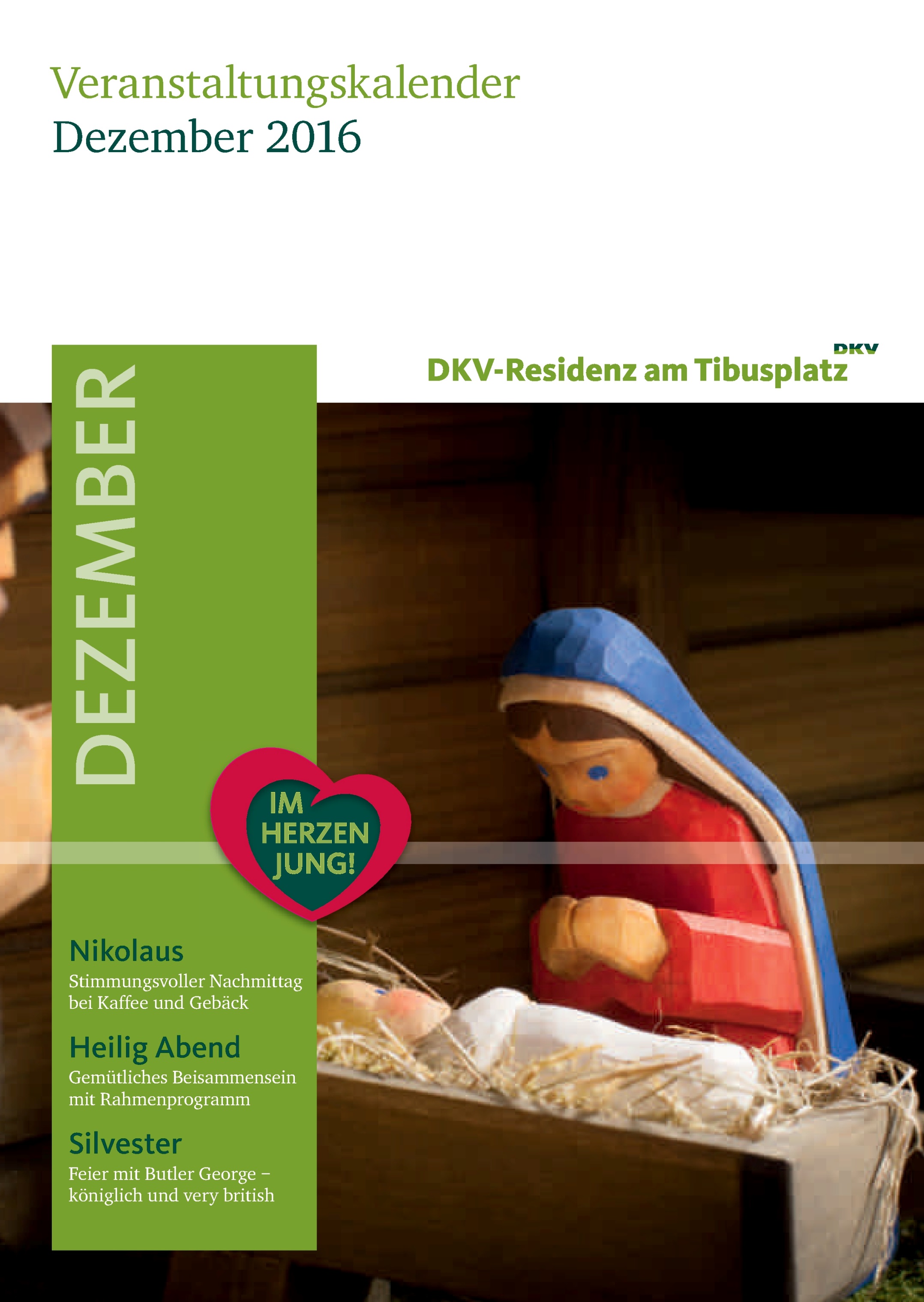 Detaillierte Informationen zu einzelnen Veranstaltungen finden Sie in unserem aktuellen Veranstaltungskalender, 
der monatlich neu erscheint.